Worship Sunday, August 8, 2021 9:00 A.M.“The Generous Life: Action”Hymnists:  Laina Kelley-Walker & Sheila WalkerGathering:  		           “We Fall Down”	      	        We fall down, we lay our crownsAt the feet of Jesus,The greatness of mercy and loveAt the feet of Jesus.And we cry, “Holy, holy, holy,”And we cry, “Holy, holy, holy,”And we cry, “Holy, holy, holy is the Lamb.”repeatUsed by permission CCLI # #1976436“Turn Your Eyes Upon Jesus”Turn your eyes upon Jesus, Look full in His wonderful face, And the things of earth will grow strangely dim In the light of his glory and grace.Used by permission CCLI # #1976436Welcome & Announcements:Confession and Forgiveness:P: In the name of the Father, and of the + Son, and of the Holy Spirit.  AmenP: Almighty God, to whom all hearts are open, all desires known, and from whom no secrets are hid: cleanse the thoughts of our hearts by the inspiration of your Holy Spirit, that we may perfectly love you and worthily magnify your holy name,through Jesus Christ our Lord.     Amen.P: Most merciful God,C:  We confess that we are captive to sin and cannot free ourselves.We have sinned against you in thought, word, and deed, by what we have done and by what we have left undone.  We have not loved you with our whole heart; we have not loved our neighbors as ourselves. For the sake of your Son, Jesus Christ, have mercy on us.  Forgive us, renew us, and lead us, so that we may delight in your will and walk in your ways, to the glory of your holy name.     Amen.P:  In the mercy of almighty God, Jesus Christ was given to die for us, and for his sake God forgives us all our sins. As a called and ordained minister of the church of Christ, and by his authority, I therefore declare to you the entire forgiveness of all your sins, in the name of the Father, and of the + Son, and of the Holy Spirit.  AmenOpening Song:		“Jesus Calls Us; o’er the Tumult”		ELW, # 696		  1.  Jesus calls us; o’er the tumult of our life’s wild restless sea, 		 day by day his clear voice sounding, saying, Christian, follow me.  2.  As of old Saint Andrew heard it by the Galilean lake,                       turned from home and toil and kindred, leaving all for Jesus’ sake.		3.  Jesus calls us from the worship of the vain world’s golden store, from each idol that would keep us, saying, “Christian, love me more.”		  4.  In our joys and in our sorrows, days of toil and hours of ease, still he calls, in cares and pleasures, “Christian, love me more than these.”		5.  Jesus calls us! By your mercy, Savior, may we hear you call, give our hearts to your obedience, serve and love you best of all. Greeting: P: The grace of our Lord Jesus Christ, the love of God, and the communion of the 	Holy Spirit be with you all.C: And also with you.Prayer of the DayLessons:			1st Reading:			1 Kings 17:7-162nd Reading:		2 Corinthians 8:1-7Gospel:			Matthew 14:15-21Hymn of the Day:	  “God, Whose Giving Knows No Ending”	          ELW, # 678(Tune:  “Lord, Whose Love in Humble Service”   ELW, # 712)1. God, whose giving knows no ending, from your rich and endless store: nature’s wonder, Jesus’ wisdom, costly cross, graves shattered door, gifted by you, we turn to you, offering up ourselves in praise; thankful song shall rise forever, gracious donor of our days.2. Skills and time are ours for pressing toward the goals of Christ, your Son: All at peace in health and freedom, races joined, the church made one. Now Direct our daily labor, lest we strive for self alone;Born with talents, make us servants fit to answer at your throne.3. Treasure, too, you have entrusted, gain through powers your grace conferred;ours to use for home and kindred, and to spread the gospel word. Open wide our hands in sharing, as we heed Christ’s ageless call, healing, teaching, and reclaiming, serving you by loving all.Sermon:		“The Generous Life: Action”	       Pastor Barb LemkeApostles’ Creed I believe in God, the Father almighty, creator of heaven and earth.I believe in Jesus Christ, God’s only Son, our Lord, 	who was conceived by the Holy Spirit,	born of the virgin Mary,	suffered under Pontius Pilate,	was crucified, died, and was buried;	he descended into hell	On the third day he rose again;	he ascended into heaven,	he is seated at the right hand of the Father,	and he will come to judge the living and the dead.I believe in the Holy Spirit,	the holy catholic church,	the communion of saints,	the forgiveness of sins,	the resurrection of the body,	and the life everlasting. Amen.Prayers of the Church:Please remember in Prayer:Bethel’s shut-ins – Peace, health, comfort, & communityThose suffering due to ongoing violence throughout our world and country, bring calm& compassion     Delores Rasmussen – Comfort and peace Ruth Matthews – (Delores Rasmussen’s daughter) – CancerCarol Kirkegaard – Strength and healingGeorge & Sally Odernheimer – Healing and strength  Bob Moots -   Continued healing and strengthKatherine Byrnes hip surgery recovery and healing (August 9)Amy Loomer, Carol Einertson’s granddaughter with child and has blood clotsBob French, Pat’s son healing from surgery on his armSusan Armor upcoming surgery Michelle young mom with two girls has Ovarian CancerPlease pray for Mila's (our pianist) brother Jacob and his wife Tanya - COVID.  Pastor Mike Lemke Thanksgiving for Bethel Members: Judy ArffmanJohnnie & Susan & Joshua Armor Erin BaschalCommunion: P:  The Lord be with you.C:  And also with you.P:  Lift up your hearts.C:  We lift them up to the Lord.P:  Let us Give thanks to the Lord our God.C:  It is right to give our thanks and praise.Lord’s Prayer:Our Father, who art in heaven, hallowed be thy name,thy kingdom come, thy will be done,on earth as it is in heaven.Give us this day our daily bread; and forgive us our trespasses,as we forgive those who trespass against us;and lead us not into temptation, but deliver us from evil.For thine is the kingdom, and the power, and the glory,forever and ever. Amen.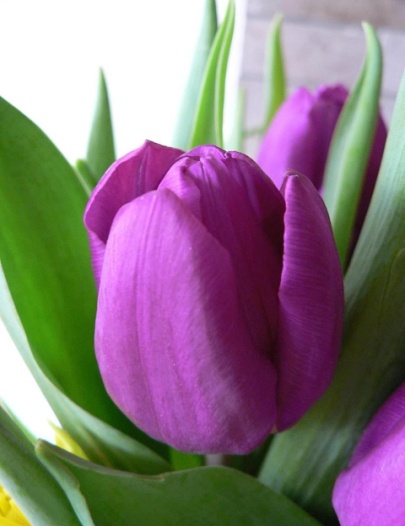 Benediction Closing Song:		“By Your Hand Feed Your People”		ELW, # 469		1.  By your hand you feed your people, food of angels, heaven’s 							bread. 		 For these gifts we did not labor, by your grace have been fed: Chorus: Christ’s own body, blessed and broken, cup o’er flowing, life outpoured, given as a living token of your world redeemed, restored.2. In this meal we taste your sweetness, bread for hunger, wine of peace; Holy word and Holy wisdom satisfy our deepest needs.Chorus: 3. Send us now with faith and courage to the hungry, lost, bereaved. In our living and our dying, we become what we receive: Chorus: P:  Go in Peace. Serve the Lord!  C:  Thanks be to God!Worship Team for today:  Presider:  Pastor Barb Lemke          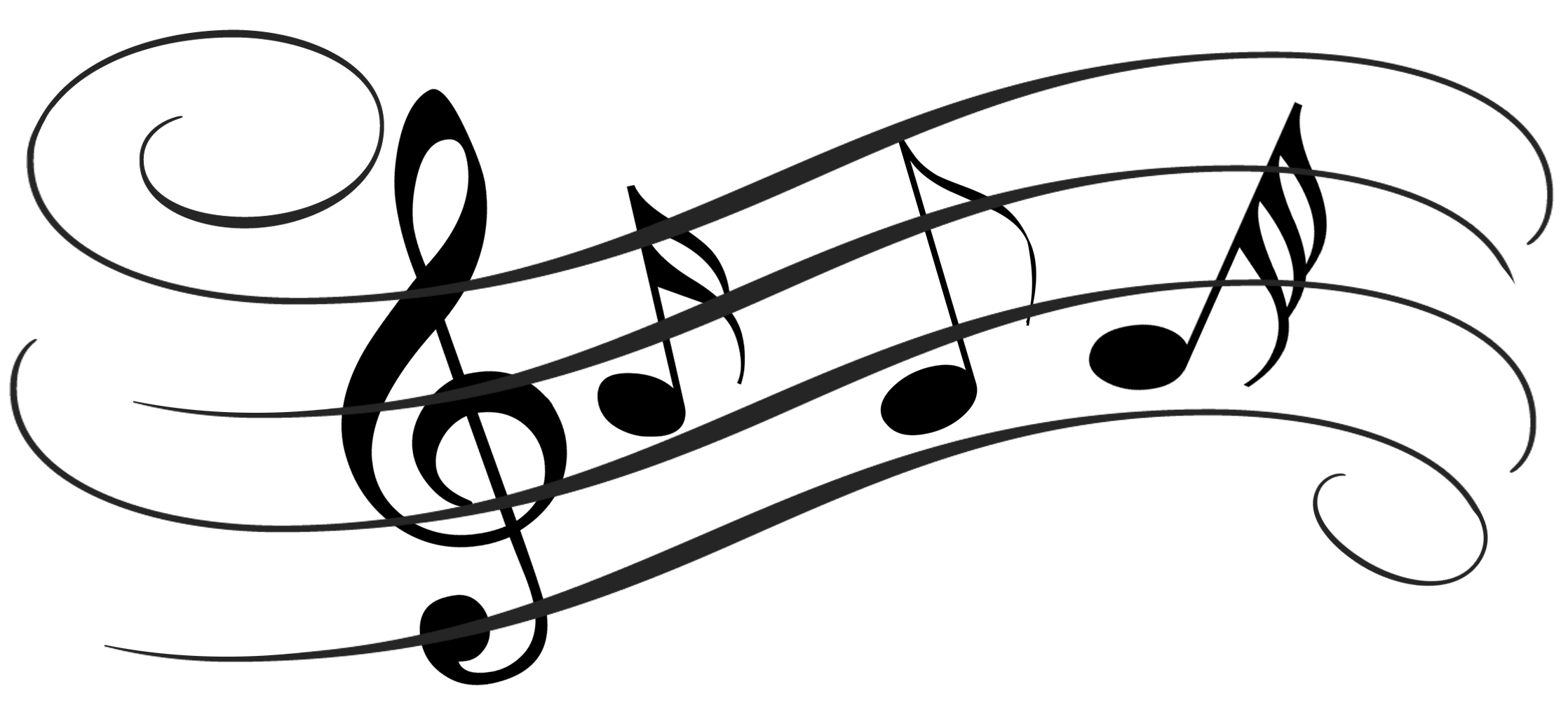 Pianist:  Mila KhmelevaHymnists:  Laina Kelley-Walker & Sheila KelleyScreen: 	 Travis KlevenVideo Livestreaming– Ron Freund	                Video YouTube – Jamie Villante